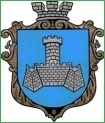 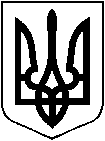 УКРАЇНАм. Хмільник Вінницької областіРОЗПОРЯДЖЕННЯМІСЬКОГО ГОЛОВИВід 21 вересня  2021 року                                                                                № 476-рПро скликання та порядок підготовки							               чергової 20 сесії міської ради 8 скликанняВідповідно до ст.ст. 42, 46 та 59 Закону України “Про місцеве самоврядування в Україні”:1. Скликати чергову 20 сесію міської ради 8 скликання 01 жовтня                      2021 року о 10:00 годині в залі засідань міської ради /2 поверх/.                 2.   На розгляд сесії винести питання згідно додатку (додається). 3. Рекомендувати головам постійних комісій міської ради провести                  засідання комісій:- 30 вересня 2021 року о 14:00 год. засідання постійної комісії міської ради з питань планування соціально-економічного розвитку, бюджету, фінансів, підприємництва, торгівлі та послуг, інвестиційної та регуляторної політики та з питань земельних відносин, агропромислового комплексу, містобудування, екології та природокористування;- 01 жовтня 2021 року о 09:00 год. засідання постійної комісії міської ради з питань законності, антикорупційної політики, охорони громадського порядку, регламенту, соціального захисту населення та депутатської діяльності, з питань житлово-комунального господарства, благоустрою, комунальної власності, енергозбереження та з питань охорони здоров'я, освіти, культури, молодіжної політики та спорту.4. Головам постійних комісій висновки до розглянутих на комісіях питань, протоколи засідань направити секретарю ради до початку пленарного засідання міської ради.5. Відділу інформаційної діяльності та комунікацій із громадськістю міської ради про місце, дату, час проведення та порядок денний сесії поінформувати населення через офіційний вебсайт міської ради, а організаційному відділу міської ради - депутатів міської ради.6. Загальному відділу міської ради довести це розпорядження до відповідних виконавців, підготувати зал засідань міської ради /2 поверх/ та забезпечити онлайн - відеотрансляцію засідання.7.  Контроль за виконанням цього розпорядження залишаю за собою.Міський голова                                                                          Микола ЮРЧИШИНС.П.МаташП.В. КрепкийО.Д. ПрокоповичС.О. ЛевчукН.А. БуликоваО.Ю.СемчукДодатокдо розпорядження міського голови від 21.09.2021 року №476-рПерелік питань на чергову 20 сесію міської ради 8 скликання01 жовтня 2021рокуМіський голова                                                                          Микола ЮРЧИШИНПро затвердження Порядку використання коштів місцевого бюджету Хмільницької міської територіальної громади, передбачених на фінансування заходів Програми розвитку житлово-комунального господарства та благоустрою територій населених пунктів Хмільницької міської територіальної громади на 2022-2026 рокиІнформація: Литвиненко І.С., начальника управління житлово-комунального господарства та комунальної власності Хмільницької міської радиПро затвердження поточних індивідуальних технологічних нормативів використання питної води ДПТНЗ «Хмільницький АЦПТО»Інформація: Литвиненко І.С., начальника управління житлово-комунального господарства та комунальної власності Хмільницької міської радиПро прийняття майна в комунальну власність Хмільницької міської територіальної громадиІнформація: Литвиненко І.С., начальника управління житлово-комунального господарства та комунальної власності Хмільницької міської радиПро надання соціальних послуг за рахунок бюджетних коштів (безоплатно) на території Хмільницької міської територіальної громадиІнформація: Тимошенко І.Я., начальника управління праці та соціального захисту населення Хмільницької міської радиПро реорганізацію Комунального некомерційного підприємства «Хмільницька стоматологічна поліклініка» Хмільницької міської ради шляхом приєднання до Комунального некомерційного підприємства «Хмільницька центральна лікарня» Хмільницької міської радиІнформація: Кравчука О.М., начальника відділу з питань охорони здоров’я Хмільницької міської радиПро внесення змін до Програми розвитку освіти Хмільницької міської територіальної громади на 2019-2021 роки, затвердженої рішенням 53 сесії Хмільницької міської ради 7 скликання від 19.10.2018 року №1699 (зі змінами)Інформація: Оліха В.В., начальника управління освіти, молоді та спорту Хмільницької міської радиПро внесення змін до рішення 16 сесії міської ради 8 скликання від 30.07.2021 року №652 «Про ліквідацію Комунального закладу «Білорукавський заклад загальної середньої освіти І-ІІ ступенів» Хмільницької міської ради»Інформація: Оліха В.В., начальника управління освіти, молоді та спорту Хмільницької міської радиПро внесення змін до рішення 16 сесії міської ради 8 скликання від 30.07.2021 року №653 «Про ліквідацію Комунального закладу «Колибабинський заклад загальної середньої освіти І-ІІ ступенів» Хмільницької міської ради»Інформація: Оліха В.В., начальника управління освіти, молоді та спорту Хмільницької міської радиПро внесення змін до рішення 16 сесії міської ради 8 скликання від 30.07.2021 року №654 «Про ліквідацію Комунального закладу «Куманівецький заклад загальної середньої освіти І-ІІ ступенів» Хмільницької міської ради»Інформація: Оліха В.В., начальника управління освіти, молоді та спорту Хмільницької міської радиПро внесення змін до рішення 16 сесії міської ради 8 скликання від 30.07.2021 року №655 «Про ліквідацію Комунального закладу «Лелітський заклад загальної середньої освіти І ступеня» Хмільницької міської ради»Інформація: Оліха В.В., начальника управління освіти, молоді та спорту Хмільницької міської радиПро Порядок використання коштів міського бюджету, передбачених на фінансування заходів «Програми розвитку фізичної культури, спорту та молодіжної політики Хмільницької міської територіальної громади на 2022-2026 роки»Інформація: Пачевського В.Г., начальника відділу молоді та спорту управління освіти, молоді та спорту Хмільницької міської радиПро внесення змін до рішення 15 сесії міської ради 8 скликання від 21.07.2021 року № 626 «Про внесення змін до рішення 9 сесії міської ради 8 скликання від 26.03.2021 року №409 «Про реорганізацію комунальних закладів культури Хмільницької міської ради та затвердження їх установчих документів»» (зі змінами)Інформація: Цупринюк Ю.С., начальника відділу культури і туризму міської радиПро внесення змін до Комплексної програми розвитку культури та туризму Хмільницької міської територіальної громади на 2022-2026 роки, затвердженої рішенням 14 сесії міської ради 8 скликання від 24 червня 2021 року № 573Інформація: Цупринюк Ю.С., начальника відділу культури і туризму міської радиПро внесення змін та доповнень до рішення 53 сесії міської ради 7 скликання від 19.10.2018р. №1696 «Про Порядки використання коштів міського бюджету, передбачених на фінансування Міської програми розвитку культури та духовного відродження Хмільницької міської об’єднаної територіальної громади на 2019-2021 роки» (зі змінами)Інформація: Франчука А.М., в.о. директора КПНЗ Хмільницька школа мистецтвПро внесення змін до рішення 36 сесії міської ради 7 скликання від 19 травня 2017р. №902 «Про затвердження Програми поліпшення техногенної та пожежної безпеки об’єктів усіх форм власності на території Хмільницької міської територіальної громади на 2017 - 2021 роки» (зі змінами)Інформація: Франчука А.М., в.о. директора КПНЗ Хмільницька школа мистецтвПро внесення змін та доповнень до рішення 1 сесії 8 скликання Хмільницької міської ради від 08.12.2020 р. №6 «Про затвердження загальної структури виконавчих органів Хмільницької міської ради та штатного розпису працівників виконавчих органів Хмільницької міської ради (у новій редакції)» (зі змінами)Інформація: Юрчишина М.В., міського головиПро присвоєння рангу старостам Бичок Г.М., Маліновській В.І., Сухому М.О.Інформація: Сидоришиної О.Ю., начальника відділу управління персоналом міської радиПро утворення старостинських округів на території Хмільницької міської територіальної громадиІнформація: Тендерис О.В., начальника організаційного відділу міської радиПро розгляд проєкту мирової угоди між Хмільницькою міською радою і ТОВ «Хорсан Енерджі»Інформація: Буликової Н.А., начальника юридичного відділу міської радиПро виконання рішення Господарського суду Вінницької області по справі № 902/692/21Інформація: Буликової Н.А., начальника юридичного відділу міської радиПро розірвання договору оренди землі із ТОВ «Укрмінерал» на території Хмільницької міської територіальної громади за межами населених пунктівІнформація: Буликової Н.А., начальника юридичного відділу міської радиПро внесення змін до рішення 3 сесії міської ради 8 скликання від 24.12.2020 року №114 «Про бюджет Хмільницької міської територіальної громади на 2021 рік» (зі змінами)Інформація: Тищенко Т.П., начальника фінансового управління міської радиПро затвердження звіту про виконання бюджету Хмільницької міської територіальної громади за І півріччя 2021 рокуІнформація: Тищенко Т.П., начальника фінансового управління міської радиПро надання в користування та внесення змін до договорів оренди землі для обслуговування гаражів у м. ХмільникуІнформація: Тишкевич С.В., начальника управління земельних відносин міської радиПро надання в фактичне користування земельних ділянок для обслуговування гаражів у м. ХмільникуІнформація: Тишкевич С.В., начальника управління земельних відносин міської радиПро надання дозволу на виготовлення проекту землеустрою, щодо відведення земельної ділянки у м. Хмільнику для подальшого оформлення права власності  Інформація: Тишкевич С.В., начальника управління земельних відносин міської радиПро затвердження документацій із землеустрою та безоплатну передачу у власність земельних ділянок у м. Хмільнику (присадибні  ділянки) Інформація: Тишкевич С.В., начальника управління земельних відносин міської радиПро затвердження проекту землеустрою та безоплатну передачу у власність земельної ділянки Південного району в м. Хмільнику Вінницької області Інформація: Тишкевич С.В., начальника управління земельних відносин міської радиПро надання дозволу на виготовлення документації із землеустрою для подальшого оформлення права користування на умовах оренди на земельну ділянку (присадибна ділянка) у м. Хмільнику Інформація: Тишкевич С.В., начальника управління земельних відносин міської радиПро затвердження документації із землеустрою та надання в користування на умовах оренди земельної ділянки (присадибна земельна ділянка) у м. ХмільникуІнформація: Тишкевич С.В., начальника управління земельних відносин міської радиПро розгляд заяв щодо припинення права користування та безоплатну передачу у власність земельних ділянок в м. Хмільнику Інформація: Тишкевич С.В., начальника управління земельних відносин міської радиПро внесення змін до договору оренди землі (присадибна земельна ділянка) у м. Хмільнику Інформація: Тишкевич С.В., начальника управління земельних відносин міської радиПро розгляд клопотання щодо земельної ділянки для городництва у м. Хмільнику Інформація: Тишкевич С.В., начальника управління земельних відносин міської радиПро надання в користування земельної ділянки для городництва у м. ХмільникуІнформація: Тишкевич С.В., начальника управління земельних відносин міської радиПро надання в фактичне користування земельних ділянок для городництва у м. Хмільнику Інформація: Тишкевич С.В., начальника управління земельних відносин міської радиПро внесення змін до рішення сесії Хмільницької міської ради, що стосуються громадянІнформація: Тишкевич С.В., начальника управління земельних відносин міської радиПро розгляд заяв громадян щодо зміни цільового призначення приватних земельних ділянок у м. Хмільнику Інформація: Тишкевич С.В., начальника управління земельних відносин міської радиПро погодження меж земельної ділянки Інформація: Тишкевич С.В., начальника управління земельних відносин міської радиПро надання дозволу на виготовлення документацій із землеустрою для подальшого оформлення права власності на земельні ділянки на території населених пунктів Хмільницької міської територіальної громади Інформація: Тишкевич С.В., начальника управління земельних відносин міської радиПро затвердження документацій із землеустрою та безоплатну передачу у власність земельних ділянок на території населених пунктів Хмільницької міської територіальної громадиІнформація: Тишкевич С.В., начальника управління земельних відносин міської радиПро надання дозволу на виготовлення проектів землеустрою щодо відведення земельних ділянок у власність для ведення особистого селянського господарства на території  Хмільницької міської територіальної громадиІнформація: Тишкевич С.В., начальника управління земельних відносин міської радиПро затвердження проектів землеустрою та безоплатну передачу у власність земельних ділянок для ведення особистого селянського господарства за межами населених пунктів Хмільницької міської територіальної громади Інформація: Тишкевич С.В., начальника управління земельних відносин міської радиПро розгляд клопотань громадян щодо відведення земельних ділянок у власність для ведення особистого селянського господарства за межами населених пунктів Хмільницької міської територіальної громадиІнформація: Тишкевич С.В., начальника управління земельних відносин міської радиПро розгляд клопотань громадян щодо відведення земельних ділянок у власність для ведення особистого селянського господарства за межами населених пунктів Хмільницької міської територіальної громади (частина 2)Інформація: Тишкевич С.В., начальника управління земельних відносин міської радиПро розгляд заяв громадян щодо відведення земельних ділянок у власність для ведення особистого селянського господарства за межами населених пунктів Хмільницької міської територіальної громади (територія колишньої Тесівської сільської ради)Інформація: Тишкевич С.В., начальника управління земельних відносин міської радиПро розгляд клопотань громадян про затвердження проектів  землеустрою  для ведення особистого селянського господарства на території Хмільницької міської територіальної громади (територія колишньої Лозівської сільської ради)Інформація: Тишкевич С.В., начальника управління земельних відносин міської радиПро розгляд клопотань громадян щодо одержання безоплатно у власність земельних ділянок для ведення особистого селянського господарства за межами населених пунктів Хмільницької міської територіальної громади Інформація: Тишкевич С.В., начальника управління земельних відносин міської радиПро надання дозволу на виготовлення документації із землеустрою на земельну частку (пай) на території Хмільницької міської територіальної громадиІнформація: Тишкевич С.В., начальника управління земельних відносин міської радиПро затвердження документації із землеустрою та безоплатну передачу у власність земельних ділянок для ведення товарного сільськогосподарського виробництва земельної частки (пай) на території Хмільницької міської територіальної громади Інформація: Тишкевич С.В., начальника управління земельних відносин міської радиПро надання КП «Хмільникводоканал» дозволу на виготовлення документацій із землеустрою на земельні ділянки у м. ХмільникуІнформація: Тишкевич С.В., начальника управління земельних відносин міської радиПро розгляд заяви АТ «Вінницяобленерго» щодо земельних ділянок у м. ХмільникуІнформація: Тишкевич С.В., начальника управління земельних відносин міської радиПро розгляд заяви Нетребка Юрія Миколайовича щодо земельної ділянки по вул. Тімірязєва, 5 у м. ХмільникуІнформація: Тишкевич С.В., начальника управління земельних відносин міської радиПро розгляд заяви Гнатковської Тетяни Ростиславівни щодо земельної ділянки по вул. Монастирська, 8А у м. ХмільникуІнформація: Тишкевич С.В., начальника управління земельних відносин міської радиПро користування земельною ділянкою у м. Хмільнику по вул. Привокзальна, 1А ТОВ «Злата Трейд» Інформація: Тишкевич С.В., начальника управління земельних відносин міської радиПро користування земельною ділянкою у м. Хмільнику по вул. Вугринівська, 65 Щетиніною Ольгою Сергіївною Інформація: Тишкевич С.В., начальника управління земельних відносин міської радиПро розгляд листів Савчуку Володимиру Сергійовичу щодо користування земельною ділянкою по вул. Північна, 69 у м. ХмільникуІнформація: Тишкевич С.В., начальника управління земельних відносин міської радиПро розгляд заяв директора ТОВ «ІЛАНА НВП» та Нечая Вадима Петровича щодо земельних ділянок по вул. Привокзальна у місті ХмільникуІнформація: Тишкевич С.В., начальника управління земельних відносин міської радиПро затвердження Уланівському сільському споживчому товариству проекту землеустрою та передачу в користування на умовах оренди земельної ділянки по вул. Івана Богуна у м. Хмільнику Інформація: Тишкевич С.В., начальника управління земельних відносин міської радиПро розгляд заяви ТОВ-НВП «Гамма» щодо земельних ділянок по проспекту Свободи, 23 у м. Хмільнику Інформація: Тишкевич С.В., начальника управління земельних відносин міської радиПро затвердження ПП «Агротехпостач плюс» документації із землеустрою щодо поділу земельної ділянки у м. Хмільнику по вул. Івана Богун, 87БІнформація: Тишкевич С.В., начальника управління земельних відносин міської радиПро надання Службі автомобільних доріг у Вінницькій області дозволу на виготовлення документації із землеустрою на земельні ділянки у с. Кожухів та м. Хмільнику  Інформація: Тишкевич С.В., начальника управління земельних відносин міської радиПро надання гр. Загородньому Миколі Андрійовичу дозволу на виготовлення проекту землеустрою щодо відведення земельної ділянки по вул. Слобідська, 12 у м. Хмільнику Інформація: Тишкевич С.В., начальника управління земельних відносин міської радиПро розгляд заяви Григорука Івана Петровича та Островського Андрія Едуардовича щодо земельної ділянки по проспекту Свободи, 1 А у м. ХмільникуІнформація: Тишкевич С.В., начальника управління земельних відносин міської радиПро розгляд заяви Левіцької Т.В. та Кубряка О.В. щодо земельної ділянки по проспекту Свободи, 14 Б у м. ХмільникуІнформація: Тишкевич С.В., начальника управління земельних відносин міської радиПро розгляд заяви Шляхового Вячеслава Степановича та Кубряка Олександра Васильовича щодо земельної ділянки по проспекту Свободи, 14Г у м. ХмільникуІнформація: Тишкевич С.В., начальника управління земельних відносин міської радиПро затвердження проекту землеустрою щодо відведення земельної ділянки та передачі її в постійне користування Релігійній громаді парафії Святого Архістратига Божого Михаїла м. Хмільник Вінницько-Тульчинської єпархії Української Православної Церкви (Православної Церкви України)Інформація: Тишкевич С.В., начальника управління земельних відносин міської радиПро затвердження проекту землеустрою щодо відведення земельної ділянки площею 2,9256 га по вул. Курортна у м. Хмільнику Інформація: Тишкевич С.В., начальника управління земельних відносин міської радиПро надання виконавчому комітету Хмільницької міської ради дозволу на виготовлення проекту із землеустрою на земельну ділянку по вул. Івана Богуна у м. Хмільнику Інформація: Тишкевич С.В., начальника управління земельних відносин міської радиПро надання виконавчому комітету Хмільницької міської ради дозволу на виготовлення проекту із землеустрою на земельну ділянку по вул. Курортна у м. Хмільнику Інформація: Тишкевич С.В., начальника управління земельних відносин міської радиПро надання виконавчому комітету Хмільницької міської ради дозволу на виготовлення проекту із землеустрою на земельні ділянки за межами населених пунктів Хмільницької міської територіальної громади з метою встановлення меж історико-культурних земельІнформація: Тишкевич С.В., начальника управління земельних відносин міської радиПро внесення змін до рішень сесій Хмільницької міської радиІнформація: Тишкевич С.В., начальника управління земельних відносин міської радиПро внесення змін та доповнень до міської цільової Програми регулювання  земельних відносин у Хмільницькій міській територіальній громаді на 2021-2023 роки (зі змінами)Інформація: Тишкевич С.В., начальника управління земельних відносин міської радиПро розгляд клопотання гр. Чмелюка В.А. щодо надання дозволу на виготовлення технічної документації із землеустрою на земельну ділянку за межами населених пунктів Хмільницької міської територіальної громади  (територія колишньої Голодьківської  сільської ради)Інформація: Тишкевич С.В., начальника управління земельних відносин міської радиПро затвердження технічної документації з нормативної грошової оцінки земельної ділянки водного фонду (ставок) площею 2,4132 га, за межами населених пунктів Хмільницької міської територіальної громади (територія колишньої Голодьківської сільської ради) Інформація: Тишкевич С.В., начальника управління земельних відносин міської радиПро затвердження проекту землеустрою та надання в користування на умовах оренди ФГ «Велес Арс» земельних ділянок на території с. Куманівці Хмільницької міської територіальної  громади Інформація: Тишкевич С.В., начальника управління земельних відносин міської радиПро розгляд заяви гр. Войцещук Оксани Сташківни щодо земельної ділянки водного фонду (ставок) за межами населених пунктів Хмільницької міської територіальної громади (територія колишньої Кривошиївської сільської ради)Інформація: Тишкевич С.В., начальника управління земельних відносин міської радиПро внесення змін до рішення 14 сесії Хмільницької міської ради 8 скликання №603 від 24.06.2021р, що стосуються ТОВ «Лайф-Інвест» Інформація: Тишкевич С.В., начальника управління земельних відносин міської радиПро розгляд листа ТОВ СП «Нібулон» щодо земельних ділянок для ведення товарного сільськогосподарського виробництва земельної частки (паю) на території Хмільницької міської територіальної громади за межами населених пунктівІнформація: Тишкевич С.В., начальника управління земельних відносин міської радиПро надання дозволу на виготовлення проекту землеустрою щодо відведення  земельної ділянки Нечаю Вадиму Петровичу за межами населених пунктів Хмільницької міської територіальної громадиІнформація: Тишкевич С.В., начальника управління земельних відносин міської радиПро розгляд заяви Паламарчука Володимира Олександровича щодо земельної ділянки для сінокосіння та випасання худоби за межами Хмільницької міської територіальної громади (територія колишньої  Великомитницької сільської ради)Інформація: Тишкевич С.В., начальника управління земельних відносин міської радиПро розгляд листа СФГ «Беркут» щодо земельної ділянки загальною площею 11,0203 га, яка знаходиться за межами населених пунктів Хмільницької територіальної громади (територія колишньої Великомитницької сільської ради)Інформація: Тишкевич С.В., начальника управління земельних відносин міської радиПро поновлення договору оренди Мусевичу Броніславу Миколайовичу земельної ділянки водного фонду (ставок) площею 14,0733 га Інформація: Тишкевич С.В., начальника управління земельних відносин міської радиПро розгляд клопотання АПНВП «Візит» щодо передачі в користування на умовах оренди земельної ділянки площею 44.1356 га за межами населених пунктів Хмільницької міської ради (територія колишньої Кривошиїнської  сільської ради)    Інформація: Тишкевич С.В., начальника управління земельних відносин міської ради         Про розгляд клопотання АПНВП «Візит» щодо затвердження проекту землеустрою та передачі в користування на умовах оренди земельної ділянки площею 2,9796 га, за межами населених пунктів Хмільницької міської ради (територія колишньої Кривошиїнської сільської ради)                                       Інформація: Тишкевич С.В., начальника управління земельних відносин міської радиПро розгляд листа ТОВ СП «Нібулон» щодо земельних ділянок для ведення товарного сільськогосподарського виробництва земельної частки (паю) на території Хмільницької міської територіальної громади за межами населених пунктів Інформація: Тишкевич С.В., начальника управління земельних відносин міської радиПро надання дозволу на виготовлення документацій із землеустрою для подальшого оформлення права власності на земельні ділянки громадянам, які їх використовують тривалий термін, за межами населених пунктів Хмільницької міської територіальної громади Інформація: Тишкевич С.В., начальника управління земельних відносин міської радиПро поновлення договору оренди Мусевичу Броніславу Миколайовичу земельної ділянки  водного фонду (ставок) площею 9,3102 гаІнформація: Тишкевич С.В., начальника управління земельних відносин міської радиПро розгляд заяви Бойка Сергія Івановича щодо передачі в користування на умовах оренди земельної ділянки площею  0,1815 га за межами населених пунктів Хмільницької міської ради (територія колишньої Голодьківської  сільської ради)                                       Інформація: Тишкевич С.В., начальника управління земельних відносин міської радиПро розгляд листа АТ «Вінницяобленерго» щодо затвердження проекту землеустрою щодо відведення земельної ділянки та передачі в оренду, що розташована за межами населених пунктів Хмільницької міської ради (територія колишньої Кривошиїнської сільської радиІнформація: Тишкевич С.В., начальника управління земельних відносин міської радиПро розгляд клопотання КП «Хмільникводоканал» Хмільницької міської ради щодо затвердження проекту землеустрою та передачі в постійне користування  земельних ділянок за межами населених пунктів Хмільницької міської ради (територія колишніх Лелітської та Голодьківської сільських рад)                                       Інформація: Тишкевич С.В., начальника управління земельних відносин міської радиПро надання дозволу Виконавчому комітету Хмільницької міської ради на розроблення паспортів водних об’єктів на земельні ділянки водного фонду, які перебувають в оренді Інформація: Тишкевич С.В., начальника управління земельних відносин міської радиПро поновлення договору оренди Гринчуку Миколі Михайловичу земельної ділянки водного фонду (ставок) та надання дозволу на виготовлення документації із землеустрою Інформація: Тишкевич С.В., начальника управління земельних відносин міської ради93.Інші питання землекористування